Министерство образования и науки Хабаровского краяКраевое государственное бюджетное образовательное учреждение среднего профессионального образования «Агропромышленный техникум рп. Хор»Обобщение опыта преподавателя спецдисциплинВысшей квалификационной категорииДавыдовой Ирины Владимировныпо теме самообразования «Деятельностно- компетентностный подход в организации современного урока как условие реализации ФГОС»п.Хор, 2014 г.   Государственный стандарт образования и Концепция модернизации образования выделяют компетентностный подход в обучении как один из значимых. Компетентностный подход в образовании предполагает освоение учащимися умений, позволяющим действовать в новых, неопределѐнных, проблемных ситуациях, для которых заранее нельзя наработать соответствующих средств.   Компетентностный подход делает акцент на деятельностном содержании образования, что требует другой постановки вопроса, а именно «Каким способам деятельности обучать?» В этом случае основным содержанием обучения являются действия, операции, соотносящиеся не столько с объектом приложения усилий, сколько с проблемой, которую нужно разрешить. Не привычные «должен знать», «должен уметь», а «может».   Важнейшим признаком компетентностного подхода является способностьобучающегося к самообучению в дальнейшем, а это невозможно без получения глубоких знаний.  Но роль знаний меняется, и знания полностью подчиняются умениям. В содержание обучения включаются только те знания, которые необходимы для формирования умений. Все остальные знания рассматриваются как справочные, они хранятся в справочниках, энциклопедиях, Интернете, а не в головах учащихся. В то же время, учащийся должен при необходимости уметь быстро и безошибочно воспользоваться всеми этими источниками информации для разрешения тех или иных проблем.   Деятельностно- компетентностный подход делает акценты на применение знаний и умений во внеучебных, жизненных ситуациях, что очень важно для обучающихся как будущим специалистам.Знания, умения- это информационная среда, и обучающиеся не владеют способами обучения, не умеют прогнозировать, принимать решении, выявлять причины, а так же не ощущают потребности в исправлении своих ошибок. Поэтому целью опыта было обобщить приемы и методы реализации деятельностно- компетентностого  подхода. Деятельностно- компетентностный подход позволяет:Согласовывать цели обучения, поставленные преподавателем, с целями обучающихся;Повысить степень мотивации обучения за счет осознания нужности Подготовить обучающихся к различным нестандартным ситуациям в профессиональной деятельности;Облегчить труд преподавателя за счет повышения самостоятельной работы  и ответственности обучающихся на уроках.Для успешной реализации компетентностно-деятельностного подхода в обучении  на уроках теоретического обучения  я использую такие методы:Связываю изучаемый материал с интересами,  повседневной жизнью   обучающихся и производственными задачами, с которыми им придется столкнуться на П/О и практике;Сначала сама прорабатываю проблемность изучаемых ситуаций, согласовываю их с мастерами ПО;Планирую занятие с использованием различных форм и методов работы, в том числе особое внимание уделяю на все виды самостоятельных работ обучающихся (парная, групповая, индивидуальная);Привлекаю для обсуждения прошлый опыт обучающихся, создавая новый опыт деятельности;Использую метод «Создание ситуации успеха»Ставлю цели и оцениваю степень  их достижения совместно с обучающими.Модель системы работы на предметах теоретического циклаСтруктура учебного занятия на деятельностно- компетентностной основе.    При формировании компетенций учащихся, учебные занятия планируются таким образом, чтобы они способствовали приобретению учащимися навыков самостоятельного поиска ответов на поставленные вопросы, самостоятельное решение проблемных ситуаций, умений анализировать факты, обобщать и делать логические выводы.    Самостоятельное открытие малейшей крупицы знания учеником доставляет ему огромное удовольствие, позволяет ощутить свои возможности, возвышает его в собственных глазах. Учащийся самоутверждается как личность. Так возникает интерес не просто к предмету, а к самому процессу познания- познавательный интерес, мотивация к знаниям.Мотивация. Самоопределение к деятельности.Учебное занятие начинается с мотивации. Она позволяет акцентировать внимание учащихся к изучаемой теме, заинтересовать их. Приемы мотивации:Проблемный вопросПроблемная ситуацияПротиворечие фактовНа своих уроках теоретического обучения я создаю действенную модель активизации мыслительной  деятельности и развивающих приемов обучения для решения учебных проблемных ситуаций. Только те знания, которые добыты самим учащимся, становятся прочными и осознанными.Подготовка к восприятию проблемы. Актуализация знаний.Подготовка проблемной ситуации выполняет две задачи:Усиливает мотивацию к учебному содержаниюАктуализирует мышление учащихсяСоздание проблемной ситуации. Постановка учебных целейЭтот самый сложный этап урока , который характеризуется тем, что учащийся не может выполнить задачу, поставленную перед ним преподавателем только с помощью имеющихся у него знаний и должен дополнить их новыми. Учащийся должен осознать причину этого затруднения, но для этого проблема должна быть посильной.  Они примут  задание к исполнению, когда будет четко сформулирована проблема.Построение проекта выхода из проблемной ситуацииФормулировка проблемы- это итог возникшей проблемной ситуации.. если учащиеся систематически вовлекаются в решение проблем, они могут сформулировать проблему сами. Решение проблемы- это выдвижение гипотез , их обсуждение и выбор одной, наиболее вероятной, подходящей. Доказательство правильности избранного решения- подтверждение его, если возможно, на практическом опыте.Первичное закрепление учебного материала проводится в виде организации работы по решению типовых заданий по алгоритмуСамостоятельная работа- используя принцип полного усвоения знаний, систематически практикуются проверочные работы в рабочих тетрадях, где учащиеся отрабатывают навыки применения умений решать учебные проблемы разного уровня. Задания предлагаются разноуровневые (применение знаний по алгоритму; применение знаний в изменѐнной ситуации; применение знаний в незнакомой ситуации), носящие прикладной характер. Во время этого вида деятельности учащийся может пользоваться помощью преподавателя, лекциями, справочной литературой.     Для учащегося это: умение найти информацию, которая поможет справится с заданием, увидит свои пробелы или успехи в знаниях, , возможность хорошо подготовится к контрольной ил практической  работеДля преподавателя это: видение успешности учащегося в изучении учебного материала, организация обучения учащегося по индивидуальному плану.Урок  №   Дисциплина: «Устройство и техническое обслуживание тракторов»Специальность: «Тракторист- машинист сельскохозяйственного производства»Тема: «Гидропривод трактора МТЗ-80»Преподаватель: Давыдова И.В.Педагогическая технология: развивающее обучениеТип: усвоение знаний Форма занятия:групповая, работа в парахЦели деятельности преподавателя:Предметная: обучающиеся изучат устройство и принцип работы гидропривода трактора МТЗ-80Метапредметная : уметь давать определения; увидеть ценность каждого для собственного роста.Опорные понятия, термины: гидравлическая система, поднятие, опускание с/х орудий, гидронасос, распределитель, гидроцилиндр, навеска.Компетенции (ОК, ПК): ПК.1.4; ПК 2.1-2.4; ОК 1-ОК 6.Оснащение: учебник «Тракторы» Родичев В.А., доска, мел, интерактивная доска, опорная таблица.Задание1-  2Выделите и подпишите элементы, относящиеся к гидросистеме трактора МТЗ-80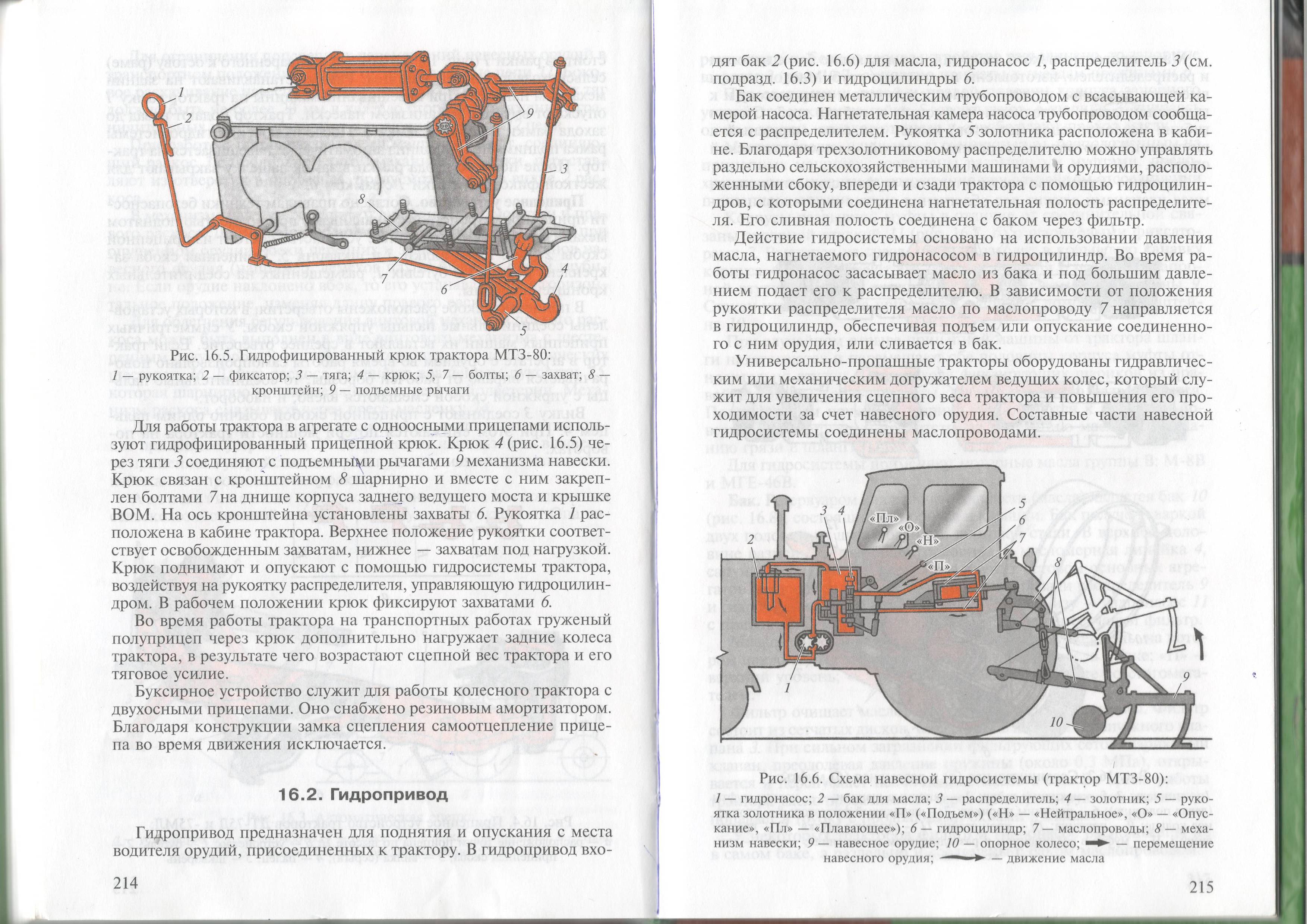 Гидронасос,  опорное колесо,  распределитель,  бак для масла,  механизм навески, гидроцилиндр  , маслопроводы низкого давления,  навесное орудие, рукоятка распределителя,  маслопроводы высокого давления.Задание 3Заполните таблицу по учебнику «Тракторы» Родичев В.А., стр. 214 Механизмы гидросистемы трактора МТЗ-80Ход занятия:ПодходРезультат обученияФормы контроля результатов обученияПример заданиеЗнание Умение НавыкиВладение знаниями Владение умениямиТестовые заданияКонтрольная работаЭкзамены по билетамДемонстрация опыта на практическом занятии.Какое устройство системы охлаждения обеспечивает циркуляцию охлаждающей жидкости в двигателе?    а) радиаторб) вентилятор              в) центробежный насос         г) клапан-термостат Устройство КПП а/м Зил-130 Проведение технического обслуживания двигателя внутреннего сгорания по инструкционной карте.Деятельностно-компетентностный Использование знаний и умений в незнакомой жизненной ситуацииПроизводственная задача.Выполнение и защита исследовательского или практико-ориентированного проектаПредположить и продемонстрировать на практике несколько способов решения проблемы по диагностике и выявлению неисправностей с последующим устранениемКомпетентностный подход в образовательной деятельности направлен на формирование профессиональных и общих компетенций обучающихся.Формирование компетенций реализуется через организацию деятельности учащихся.(Деятельностный подход)Деятельность обучающихся наиболее эффективна, если есть интерес (мотивация)Интерес у учащихся можно вызвать через проблемную ситуацию или производственную задачуРешение проблемных ситуаций способствует развитию навыков исследовательской деятельностиЭтапы занятия Деятельность Самоопределение к деятельности Создание условий для возникновения у учащихся потребности            включения в деятельность («хочу»)Выделение содержательной области («могу»)Актуализация знаний и фиксация затруднений в деятельностиАктуализация знаний, умений и навыков, достаточных для построения нового способа действийТренировка соответствующих мыслительных операцийСоздание проблемной ситуации, фиксация затруднений учащихся в индивидуальной деятельностиПостановка учебной задачи, проблемной ситуацииСоотнесение учащимися своих действий с имеющимся алгоритмом, способом деятельности по изучению теоретического материала, его структурирование, выполнение практического заданияВыявление учащимися и фиксация ими причин затрудненияОрганизация преподавателем коммуникативной деятельности учащихсяпо исследованию возникшей проблемной                ситуацииОпределение цели деятельности и формирование темы урокаПостроение проекта выхода из  проблемной ситуации, затрудненияВыдвижение и проверка гипотезОрганизация коллективной деятельности учащихся, в ходе которой выстраивается и обосновывается новый способ действийФиксация нового способа действий в устной и письменной формеПервичное закрепление учебного материалаВыполнение учащимися в форме коммуникативного взаимодействия типовых заданий на новые способы действия с обсуждением шагов действий и полученных результатовСамостоятельная работаСамостоятельное выполнение учащимися задания на применение нового способа действияОсуществление самопроверки, пошагового сравнения с образцомОценивание своей самостоятельной работыВключение новых знаний в систему и повторение Включение новых знаний в систему знаний Отработка ранее изученных алгоритмовРефлексия деятельности(итог урока)Организация учениками самооценки деятельности на учебном занятииФиксация степени соответствия поставленной цели и результатов своей деятельностиОсновные частиНазначениеОсобенности устройстваСост. из двух половин штампованной листовой стали, наливная горловина, масломерная линейка, сапун, фильтр.-Низкого давления: соединяют бак с насосом- Высокого давления: соединяют насос и распределитель и гидроцилиндр - запорное устройство соединительных муфт: для облегчения снятия и установки гидроцилиндровНасос гидравлический НШ-32-2У32-подача масла в см3 на один оборот валаКорпус, передняя и задняя крышка, шток, поршень, шпилька, клапан, чистики, штуцер замедлительного   клапана, замедлительный клапан.Направляет поток от насоса в цилиндр; автоматически переключает систему на холостой ход, предохраняет от перегрузок   Этапы занятия	Задачи – шаги педагога по достижению цели	Деятельность преподавателяДеятельность обучающихся (студентов)1.Мотивационно-целевая установка, актуализация опорных знанийВыход на проблему Выход на тему «Гидропривод трактора МТЗ-80»Цель: обучающиеся изучат устройство и принцип работы гидропривода трактора МТЗ-80Слайд №1. 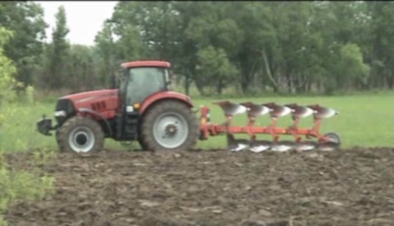 Показать видео, где трактор производит работы с поднятием и опусканием рабочих органов.Задает вопросы: «Какую работу делает тракторист? Каким оборудованием производит работу? Из курса агрономии (ТМР) вы должны знать от чего зависит глубина заглубления рабочих органов?»«Как тракторист будет регулировать глубину вспашки?»«С чем соединяется этот рычаг и как будет работать полностью эта система?Тема урока «Гидропривод трактора МТЗ-80»Чтобы понять гидропривод как механизм  мы должны определится, что нам нужно про него знать?Запишите тему урока в тетрадьПредполагают ответы на вопросы: пашет; плуг; влажность почвыС помощью рычага, который стоит в кабинеНе знают.Из чего состоит гидропривод и как он работает2. Изучение основного учебного материалЗадание №1(3-5 мин) Задание №2Задание №3Выброс на интерактивную доску недостающих элементов таблицыСлайд №3.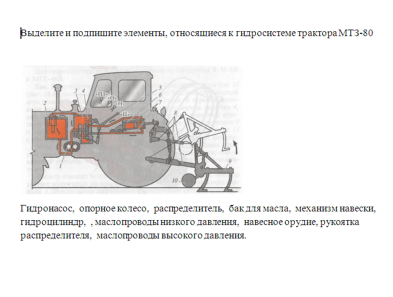 Рисунок гидропривода трактора МТЗ-80«Основная работа тракториста- это …..»(закончите предложение).«Для чего нужна гидравлическая система на тракторе?»Записываю на доске:- поднятие с/х орудий- опускание с/х орудийИсходя из этого, сформулируйте понятие гидросистемы трактора .Выдать каждому рисунок гидросистемы и перечень устройства к нему.Объяснить, что нужно оставить только те механизмы, которые относятся непосредственно к гидравлической системе, вычеркнув, не относящееся к ней.Сравнить с правильным ответом (слайд №4). 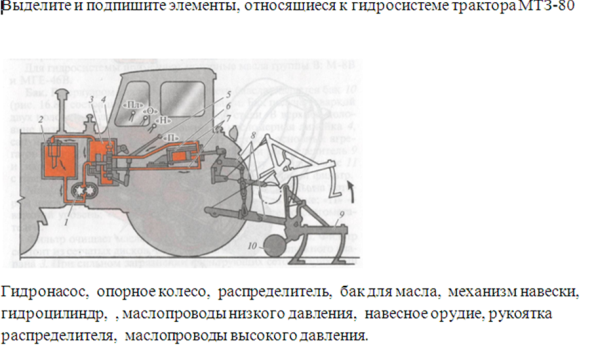 Предложить написать схему устройства в тетрадь в соответствии с принципом работы гидросистемы, проверить друг у другаСлайд №5 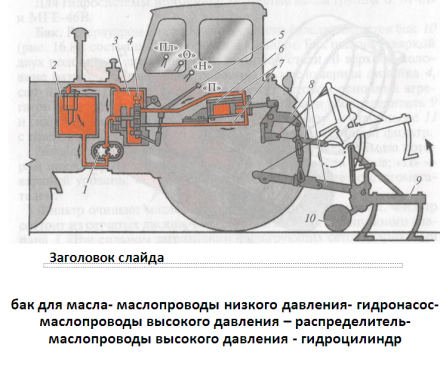 принцип работы гидросистемы: бак для масла-маслопровод-насос-маслопровод-распределитель-маслопровод-гидроцилиндр.Слайд №6 Работа с таблицей. Заполните графы таблицы «Механизмы гидростистемы трактора», используя учебник «Тракторы» Родичев, 215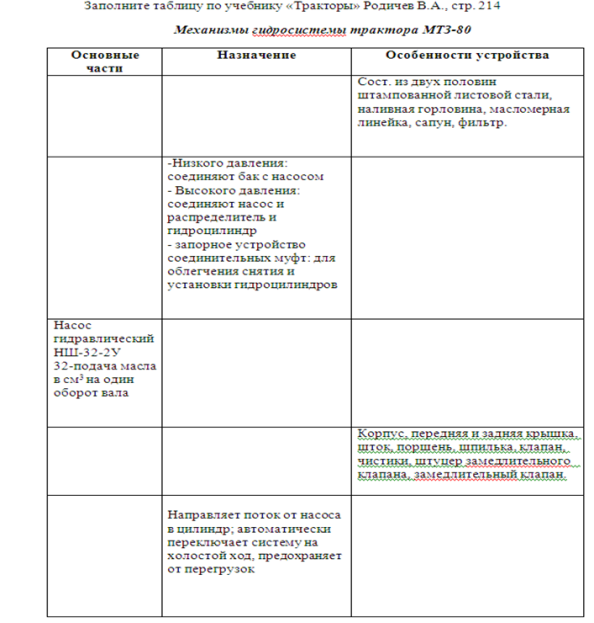 Предлагается учащимся подписать на доске недостающие элементы таблицыЧто произошло с вашими работами, после того, как просмотрели и сверили с работами товарищей?Предполагаемые  ответы: работа с с/х орудиями, присоединенные к тракторуПредполагают ответы: поднятие, опусканиеГидросистема – это механизм, состоящий из агрегатов, которые поднимают и опускают с места водителя орудий, присоединенных к трактору.Индивидуальная работаРабота в парах с взаимопроверкой Сверить с аналогом на слайде и записать устройство в тетрадь в соответствии с принципом работы.(самопроверка)Индивидуальная работа (заполнение таблицы)проверка, добавление недостающих сведений.Предполагаемый ответ: подписали недостающее, убедились, что все верно3.Применение полученных знаний 4.Контроль и оценка знаний обучающихся,рефлексияЗадать вопрос: «На уроке я понял…..»Для чего трактористу нужны эти знания?Гидронавесная система имеет несколько положений рукоятки управления. Какие? Какой м-м будет делать эту работу?Есть еще некоторые положения рукоятки распределителя, которые мы будем изучать на следующем уроке. Каждый учащийся отвечает  на вопрос с раскрытым смыслом. Предполагают ответ: как работает гидронавесная система и где потом могут возникнуть неисправностиПредполагаемый ответ: опускание, поднятие орудий5.Выдача домашнего заданияБазовый уровень Задание повышенного уровняСлайд 7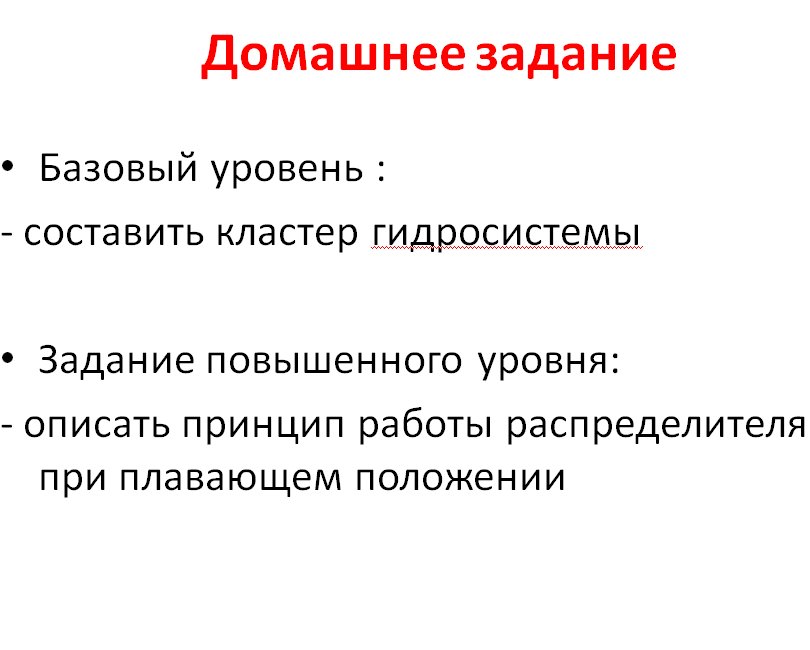 